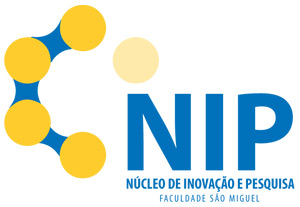 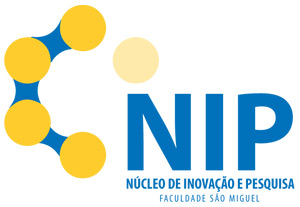 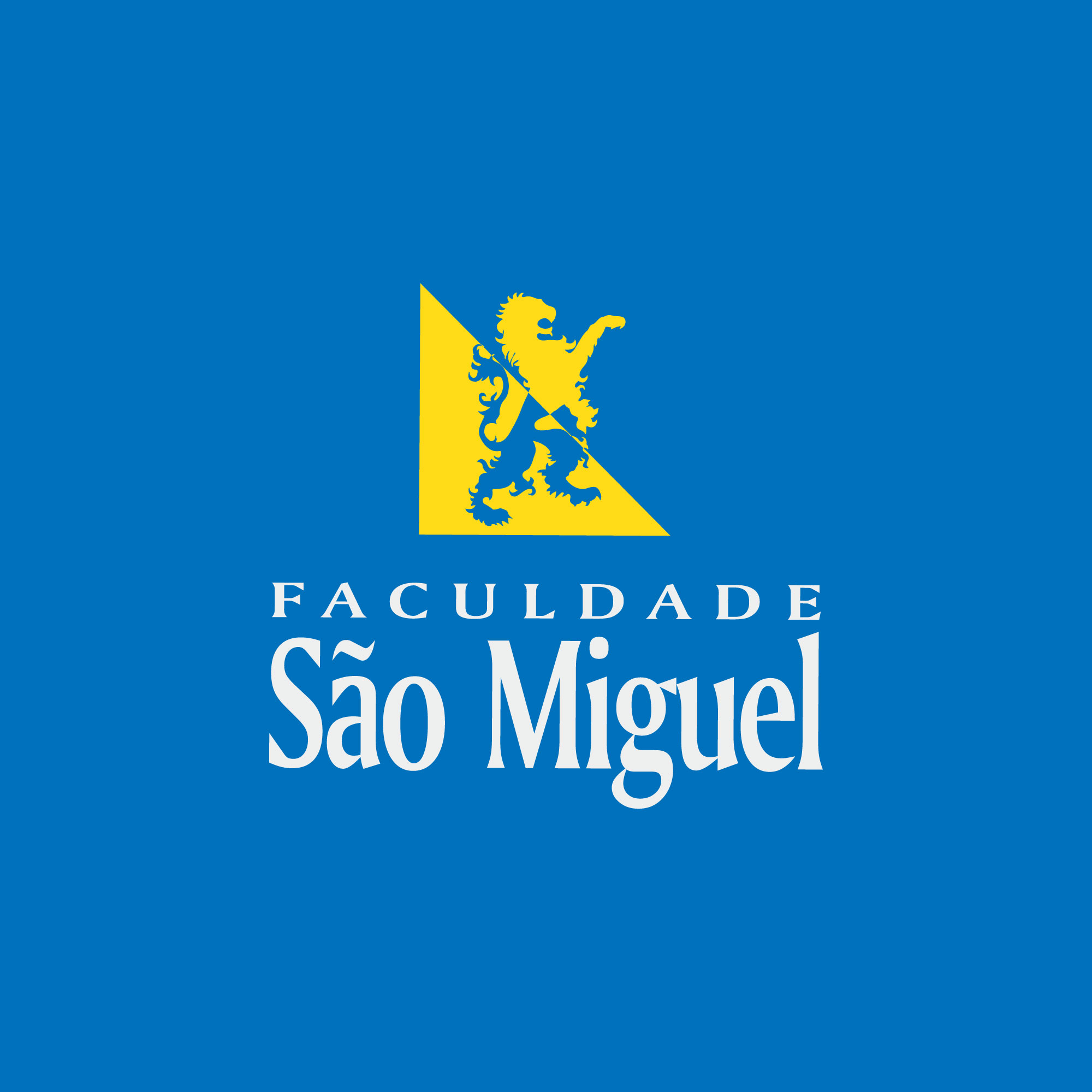 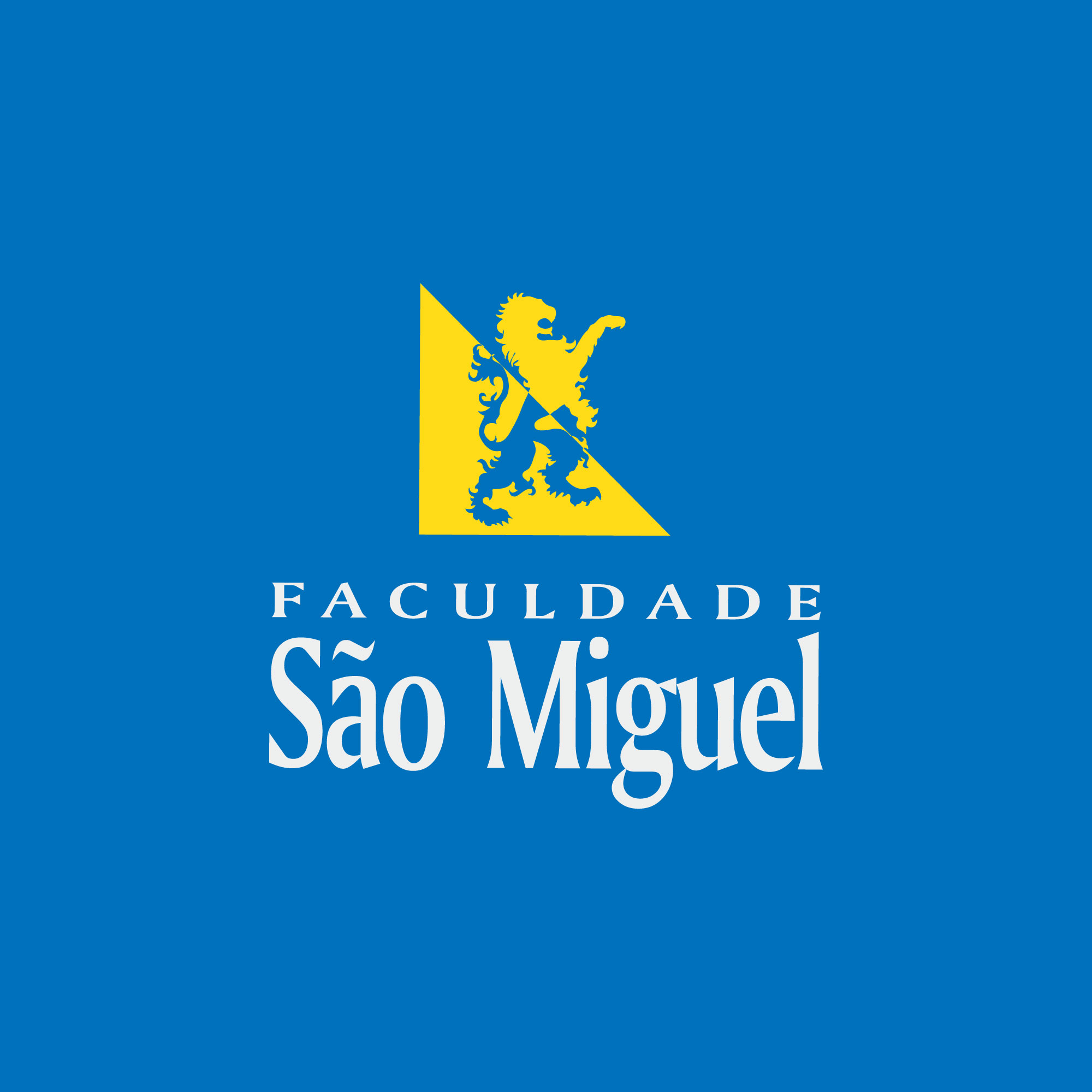 Núcleo de Inovação e PesquisaCADASTRO DE GRUPO DE PESQUISAPelo presente, Eu , na condição de Líder, solicito o cadastramento do Grupo de Pesquisa intitulado  , o qual terá por objetivo  .O Grupo de Pesquisa enquadra-se na área  e sub-área  e desenvolverá as seguintes linhas de pesquisa  .Por fim Subscrevemos os dados necessários para efetiva análise e deferimento da presente solicitação por parte do Núcleo de Inovação e Pesquisa._____________________________(assinatura do requerente)1 – Identificação do Líder do Grupo1 – Identificação do Líder do Grupo1 – Identificação do Líder do Grupo1 – Identificação do Líder do Grupo1 – Identificação do Líder do Grupo1 – Identificação do Líder do Grupo1 – Identificação do Líder do GrupoNome completoNome completoNome completoNome completoNome completoNome completoCPFCargo:Cargo:Titulação:Titulação:Identidade:Orgão Emissor:UF:Endereço Residencial completo com CEP:Endereço Residencial completo com CEP:Endereço Residencial completo com CEP:Endereço Residencial completo com CEP:Endereço Residencial completo com CEP:Sexo:Nacionalidade:Nacionalidade:Nacionalidade:Nacionalidade:Nacionalidade:Campus:Área de atuação:Área de atuação:Área de atuação:Telefone:Telefone:Celular 1:Celular 2:Email 1Email 1Email 1Email 2:Email 2:Email 2:Email 2:Link para o currículo na Plataforma Lattes (localizado abaixo da data de atualização do currículo)  Link para o currículo na Plataforma Lattes (localizado abaixo da data de atualização do currículo)  Link para o currículo na Plataforma Lattes (localizado abaixo da data de atualização do currículo)  Link para o currículo na Plataforma Lattes (localizado abaixo da data de atualização do currículo)  Link para o currículo na Plataforma Lattes (localizado abaixo da data de atualização do currículo)  Link para o currículo na Plataforma Lattes (localizado abaixo da data de atualização do currículo)  Link para o currículo na Plataforma Lattes (localizado abaixo da data de atualização do currículo)  2 – Identificação do Vice-Líder do Grupo2 – Identificação do Vice-Líder do Grupo2 – Identificação do Vice-Líder do Grupo2 – Identificação do Vice-Líder do Grupo2 – Identificação do Vice-Líder do Grupo2 – Identificação do Vice-Líder do Grupo2 – Identificação do Vice-Líder do GrupoNome completoNome completoNome completoNome completoNome completoNome completoCPFCargo:Cargo:Titulação:Titulação:Identidade:Orgão Emissor:UF:Endereço Residencial completo com CEP:Endereço Residencial completo com CEP:Endereço Residencial completo com CEP:Endereço Residencial completo com CEP:Endereço Residencial completo com CEP:Regime de Trabalho_____ Integral_____ Parcial_____ HoristaRegime de Trabalho_____ Integral_____ Parcial_____ HoristaSexo:Nacionalidade:Nacionalidade:Nacionalidade:Nacionalidade:Departamento/Setor:Departamento/Setor:Área de atuação:Área de atuação:Área de atuação:Telefone:Telefone:Celular 1:Celular 2:Email 1Email 1Email 1Email 2:Email 2:Email 2:Email 2:Link para o currículo na Plataforma Lattes (localizado abaixo da data de atualização do currículo)  Link para o currículo na Plataforma Lattes (localizado abaixo da data de atualização do currículo)  Link para o currículo na Plataforma Lattes (localizado abaixo da data de atualização do currículo)  Link para o currículo na Plataforma Lattes (localizado abaixo da data de atualização do currículo)  Link para o currículo na Plataforma Lattes (localizado abaixo da data de atualização do currículo)  Link para o currículo na Plataforma Lattes (localizado abaixo da data de atualização do currículo)  Link para o currículo na Plataforma Lattes (localizado abaixo da data de atualização do currículo)  Docentes PesquisadoresCampusDepart.TitulaçãoReg. Trab.EmailAssinaturaColaboradoresInstituiçãoTitulaçãoReg. Trab.TelefoneEmailAssinaturaEstudantes PesquisadoresCampusBolsa (Sim/Não)CursoSemestreEmailAssinatura